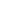 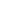 Ověření získaných znalostíKvíz Analýza vzdělávacích potřeb je často považována za první krok organizace s cílem iniciovat změnu ke zvýšení výkonu jednotlivců. PravdaNepravda Analýza vzdělávacích potřeb by měla být prováděna pouze na úrovni organizace. PravdaNepravda Analýza profesionálních postupů určité skupiny lidí může vést k nesprávné identifikaci potřeb školení a je třeba se jí vyhnout. PravdaNepravda Které úrovně navrhuje McGhee a Thayer? Napište je prosím níže. Která z následujících složek není součástí modelu ADDIE? DesignPřehledAnalýzaImplementaceEvaluaceSkupinové diskuze (focus groups) a rozhovory (interviews) nejsou doporučenými způsoby provedení analýzy vzdělávacích potřeb. PravdaNepravda Fáze hodnocení školení je sumativní a formativní. PravdaNepravda Školení, které navrhnete, by mělo brát v úvahu také publikum a jeho vzdělávací potřeby. PravdaNepravda Je důležité stanovit prioritu vzdělávacích aktivit, které budou organizovány. PravdaNepravda Školení je vyžadováno, pouze pokud se v organizaci zavádí nový software nebo digitální nástroj. PravdaNepravda 